                                                                                                                                 “Azərbaycan Xəzər Dəniz Gəmiçiliyi”			                       			 	Qapalı Səhmdar Cəmiyyətinin 					       			“ 01 ”  Dekabr 2016-cı il tarixli		“216” nömrəli əmri ilə təsdiq edilmişdir.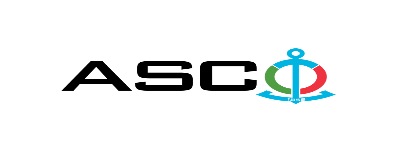           “Azərbaycan Xəzər Dəniz Gəmiçiliyi” Qapalı Səhmdar Cəmiyyəti   Struktur idarələrə tələb olunan Santexnika mallarının satınalınması məqsədilə açıq müsabiqə elan edir:Müsabiqə №AM156/2022(İddiaçı iştirakçının blankında)AÇIQ MÜSABİQƏDƏ İŞTİRAK ETMƏK ÜÇÜN MÜRACİƏT MƏKTUBU___________ şəhəri                                                                         “__”_______20_-ci il___________№           							                                                                                          ASCO-nun Satınalmalar Komitəsinin Sədricənab C.Mahmudluya,Hazırkı məktubla [iddiaçı podratçının tam adı göstərilir] (nin,nun,nın) ASCO tərəfindən “__________”ın satın alınması ilə əlaqədar elan edilmiş [iddiaçı tərəfindən müsabiqənin nömrəsi daxil edilməlidir]nömrəli açıq  müsabiqədə iştirak niyyətini təsdiq edirik.Eyni zamanda [iddiaçı podratçının tam adı göstərilir] ilə münasibətdə hər hansı ləğv etmə və ya müflislik prosedurunun aparılmadığını, fəaliyyətinin dayandırılmadığını və sözügedən satınalma müsabiqəsində iştirakını qeyri-mümkün edəcək hər hansı bir halın mövcud olmadığını təsdiq edirik. Əlavə olaraq, təminat veririk ki, [iddiaçı podratçının tam adı göstərilir] ASCO-ya aidiyyəti olan şəxs deyildir.Tərəfimizdən təqdim edilən sənədlər və digər məsələlərlə bağlı yaranmış suallarınızı operativ cavablandırmaq üçün əlaqə:Əlaqələndirici şəxs: Əlaqələndirici şəxsin vəzifəsi: Telefon nömrəsi: E-mail: Qoşma: İştirak haqqının ödənilməsi haqqında bank sənədinin əsli – __ vərəq.________________________________                                   _______________________                   (səlahiyyətli şəxsin A.A.S)                                                                                                        (səlahiyyətli şəxsin imzası)_________________________________                                                                  (səlahiyyətli şəxsin vəzifəsi)                                                M.Y.MALLARIN SİYAHISI:   Texniki suallarla bağlı:DND təchizat xidmətinin rəisiTel: +994506754745                                                       E-mail: Rasim.Mursalov@asco.az    Texniki suallarla bağlı:XDND təchizat xidmətinin rəisiTel: +994502921232                                                       E-mail:Mahir.isayev@asco.az                                                   BGTZ təchizat şöbəsinin rəisiTel: +994502207820                                                       E-mail:Qulu.Quliyev@asco.azÖdəmə şərti yalnız Fakt Üzrə qəbul edilir və  digər təkliflər kənarlaşdırılacaqdır. Müsabiqədə qalib elan olunan iddiaçı şirkət ilə satınalma müqaviləsi bağlanmamışdan öncə ASCO-nun Satınalmalar qaydalarına uyğun olaraq iddiaçının yoxlanılması həyata keçirilir.    Həmin şirkət bu linkə http://asco.az/sirket/satinalmalar/podratcilarin-elektron-muraciet-formasi/ keçid alıb xüsusi formanı doldurmalı və ya aşağıdakı sənədləri təqdim etməlidir:Şirkətin nizamnaməsi (bütün dəyişikliklər və əlavələrlə birlikdə)Kommersiya hüquqi şəxslərin reyestrindən çıxarışı (son 1 ay ərzində verilmiş)Təsisçi hüquqi şəxs olduqda, onun təsisçisi haqqında məlumatVÖEN ŞəhadətnaməsiAudit olunmuş mühasibat uçotu balansı və ya vergi bəyannaməsi (vergi qoyma sistemindən asılı olaraq)/vergi orqanlarından vergi borcunun olmaması haqqında arayışQanuni təmsilçinin şəxsiyyət vəsiqəsiMüəssisənin müvafiq xidmətlərin göstərilməsi/işlərin görülməsi üçün lazımi lisenziyaları (əgər varsa)Qeyd olunan sənədləri təqdim etməyən və ya yoxlamanın nəticəsinə uyğun olaraq müsbət qiymətləndirilməyən şirkətlərlə müqavilə bağlanılmır və müsabiqədən kənarlaşdırılır. Müsabiqədə iştirak etmək üçün təqdim edilməli sənədlər:Müsabiqədə iştirak haqqında müraciət (nümunə əlavə olunur);İştirak haqqının ödənilməsi barədə bank sənədi;Müsabiqə təklifi; Malgöndərənin son bir ildəki (əgər daha az müddət fəaliyyət göstərirsə, bütün fəaliyyət dövründəki) maliyyə vəziyyəti barədə bank sənədi;Azərbaycan Respublikasında vergilərə və digər icbari ödənişlərə dair yerinə yetirilməsi vaxtı keçmiş öhdəliklərin, habelə son bir il ərzində (fəaliyyətini dayandırdığı müddət nəzərə alınmadan) vergi ödəyicisinin Azərbaycan Respublikasının Vergi Məcəlləsi ilə müəyyən edilmiş vəzifələrinin yerinə yetirilməməsi hallarının mövcud olmaması barədə müvafiq vergi orqanlarından arayış.İlkin mərhələdə müsabiqədə iştirak haqqında müraciət (imzalanmış və möhürlənmiş) və iştirak haqqının ödənilməsi barədə bank sənədi (müsabiqə təklifi istisna olmaqla) ən geci  15 sentyabr 2022-ci il, Bakı vaxtı ilə saat 17:00-a qədər Azərbaycan, rus və ya ingilis dillərində “Azərbaycan Xəzər Dəniz Gəmiçiliyi” Qapalı Səhmdar Cəmiyyətinin ( “ASCO” və ya “Satınalan təşkilat”) yerləşdiyi ünvana və ya Əlaqələndirici Şəxsin elektron poçtuna göndərilməlidir, digər sənədlər isə müsabiqə təklifi zərfinin içərisində təqdim edilməlidir.   Satın alınması nəzərdə tutulan mal, iş və xidmətlərin siyahısı (təsviri) əlavə olunur.İştirak haqqının məbləği və Əsas Şərtlər Toplusunun əldə edilməsi:Müsabiqədə iştirak etmək istəyən iddiaçılar aşağıda qeyd olunmuş məbləğdə iştirak haqqını ASCO-nun bank hesabına ödəyib (ödəniş tapşırığında müsabiqə keçirən təşkilatın adı, müsabiqənin predmeti dəqiq göstərilməlidir), ödənişi təsdiq edən sənədi birinci bölmədə müəyyən olunmuş vaxtdan gec olmayaraq ASCO-ya təqdim etməlidir. Bu tələbləri yerinə yetirən iddiaçılar satınalma predmeti üzrə Əsas Şərtlər Toplusunu elektron və ya çap formasında əlaqələndirici şəxsdən elanın IV bölməsində göstərilən tarixədək həftənin istənilən iş günü saat 08:00-dan 17:00-a kimi ala bilərlər.İştirak haqqının məbləği (ƏDV-siz): 150 Azn.Iştirak haqqı manat və ya ekvivalent məbləğdə ABŞ dolları və AVRO ilə ödənilə bilər.  Hesab nömrəsi: İştirak haqqı ASCO tərəfindən müsabiqənin ləğv edilməsi halı istisna olmaqla, heç bir halda geri qaytarılmır.Müsabiqə təklifinin təminatı :Müsabiqə təklifi üçün təklifin qiymətinin azı 1 (bir) %-i həcmində bank təminatı (bank qarantiyası) tələb olunur. Bank qarantiyasının forması Əsas Şərtlər Toplusunda göstəriləcəkdir. Bank qarantiyalarının əsli müsabiqə zərfində müsabiqə təklifi ilə birlikdə təqdim edilməlidir. Əks təqdirdə Satınalan Təşkilat belə təklifi rədd etmək hüququnu özündə saxlayır. Qarantiyanı vermiş maliyyə təşkilatı Azərbaycan Respublikasında və/və ya beynəlxalq maliyyə əməliyyatlarında qəbul edilən olmalıdır. Satınalan təşkilat etibarlı hesab edilməyən bank qarantiyaları qəbul etməmək hüququnu özündə saxlayır.Satınalma müsabiqəsində iştirak etmək istəyən şəxslər digər növ təminat (akkreditiv, qiymətli kağızlar, satınalan təşkilatın müsabiqəyə dəvət sənədlərində göstərilmiş xüsusi hesabına  pul vəsaitinin köçürülməsi, depozitlər və digər maliyyə aktivləri) təqdim etmək istədikdə, təminat növünün mümkünlüyü barədə Əlaqələndirici Şəxs vasitəsilə əvvəlcədən ASCO-ya sorğu verməlidir və razılıq əldə etməlidir. Müqavilənin yerinə yetirilməsi təminatı satınalma müqaviləsinin qiymətinin 3 (üç) %-i məbləğində tələb olunur.Hazırki satınalma əməliyyatı üzrə Satınalan Təşkilat tərəfindən yalnız malların anbara təhvil verilməsindən sonra ödənişinin yerinə yetirilməsi nəzərdə tutulur, avans ödəniş nəzərdə tutulmamışdır.Müqavilənin icra müddəti:Müsabiqə təklifinin təqdim edilməsinin son tarixi və vaxtı:Müsabiqədə iştirak haqqında müraciəti və iştirak haqqının ödənilməsi barədə bank sənədini birinci bölmədə qeyd olunan vaxta qədər təqdim etmiş iştirakçılar, öz müsabiqə təkliflərini bağlı zərfdə (1 əsli və 1 surəti olmaqla) 22 sentyabr 2022-ci il, Bakı vaxtı ilə saat 17:00-a qədər ASCO-ya təqdim etməlidirlər.Göstərilən tarixdən və vaxtdan sonra təqdim olunan təklif zərfləri açılmadan geri qaytarılacaqdır.Satınalan təşkilatın ünvanı:Azərbaycan Respublikası, Bakı şəhəri, AZ1003 (indeks), Bakı şəhəri Mikayıl Useynov küçəsi 2 ASCO-nun Satınalmalar Komitəsi.Əlaqələndirici şəxs:Rahim AbbasovASCO-nun Satınalmalar Departameninin mütəxəssisiTelefon nömrəsi: +99450 2740277Elektron ünvan: rahim.abbasov@asco.az, tender@asco.azHüquqi məsələlər üzrə:Telefon nömrəsi: +994 12 4043700 (daxili: 1262)Elektron ünvan: tender@asco.az Müsabiqə təklif zərflərinin açılışı tarixi, vaxtı və yeri:Zərflərin 23 sentyabr 2022 -ci il tarixdə, Bakı vaxtı ilə saat 15:00-da  elanın V bölməsində göstərilmiş ünvanda baş tutacaqdır. Zərflərin açılışında iştirak etmək istəyən şəxslər iştirak səlahiyyətlərini təsdiq edən sənədi (iştirakçı hüquqi və ya fiziki şəxs tərəfindən verilmiş müvafiq etibarnamə) və şəxsiyyət vəsiqələrini müsabiqənin baş tutacağı tarixdən ən azı yarım saat qabaq Satınalan Təşkilata təqdim etməlidirlər.Müsabiqənin qalibi haqqında məlumat:Müsabiqə qalibi haqqında məlumat ASCO-nun rəsmi veb-səhifəsinin “Elanlar” bölməsində yerləşdiriləcəkdir.№Sahənin adı / Mal-materialın adı
  Area's name/ Material's nameÖlçü vahidi / Unit of measurementMiqdarıSertfikat tələbi№Sahənin adı / Mal-materialın adı
  Area's name/ Material's nameÖlçü vahidi / Unit of measurementMiqdarıSertfikat tələbi1Əl-üz yuyan dəsti tülpan 400-500х300х135х180 ГОСТ 30493-2017 dəst60Keyfiyyət və uyğunluq sertifikatı2Əl-üz yuyan dəsti tülpan 550х420х135х180 ГОСТ 30493-2017 dəst177Keyfiyyət və uyğunluq sertifikatı3Əl-üz yuyan dəsti tülpan 550х420х135х180 ГОСТ 30493-2017 dəst25Keyfiyyət və uyğunluq sertifikatı4Əl-üz yuyan dəsti tülpan 650х455х150х180-200 ГОСТ 30493-2017 dəst15Keyfiyyət və uyğunluq sertifikatı5Əl-üz yuyan dəsti tülpan 700х600х150х180-200 ГОСТ 30493-2017 dəst13Keyfiyyət və uyğunluq sertifikatı6Əl-üz yuyan dəsti tülpan 700х600х150х180-200- ГОСТ 30493-2017 dəst10Keyfiyyət və uyğunluq sertifikatı7Çanaq (əl-üz yuyan) 450x560x200 mm ГОСТ 30493-2017ədəd209Keyfiyyət və uyğunluq sertifikatı8Unitaz (avro) 60,5*34-36*37-40 sm (LxBxH)(bacokla birlikdə) УнТКф ГОСТ 30493-2017 dəst94Keyfiyyət və uyğunluq sertifikatı9Unitaz (avro) 60,5*34-36*37-40 sm (LxBxH)(bacokla birlikdə) УнТКф ГОСТ 30493-2017dəst78Keyfiyyət və uyğunluq sertifikatı10Asia tipli unitaz 615x410ədəd147Keyfiyyət və uyğunluq sertifikatı11Suqarışdırıcı  См-УмДЦБА ГОСТ 25809-96ədəd955Keyfiyyət və uyğunluq sertifikatı12Suqarışdırıcı См-УмОЦБА ГОСТ 25809-96ədəd525Keyfiyyət və uyğunluq sertifikatı13Suqarışdırıcı См-МОЦБА ГОСТ 25809-96 (əl-üz)ədəd1610Keyfiyyət və uyğunluq sertifikatı14Suqarışdırıcı См-ДшДРНШл ГОСТ 25809-96ədəd440Keyfiyyət və uyğunluq sertifikatı15Su qarışdırıcı şlanqla birlikdə (qiqiyenik duş üçün divardan çıxan)L-1,5mədəd1045Keyfiyyət və uyğunluq sertifikatı16Su qarışdırıcı duş üçün  duş ilə birgə См-ВУДРНШлА-15 ГОСТ 25809-96ədəd2330Keyfiyyət və uyğunluq sertifikatı17Seksiyalı radiator N.seks=10 h=500(577) mm aksesuar iləəd70Keyfiyyət və uyğunluq sertifikatı18Seksiyalı radiator N.seks=8 h=500(577) mm aksesuar iləəd30Keyfiyyət və uyğunluq sertifikatı19Sifon (əl-üz yuyan üçün) СTУв ГОСТ 23289-94(çaşkasız)ədəd1578Keyfiyyət və uyğunluq sertifikatı20Sifon (əl-üz yuyan üçün) СБУв ГОСТ 23289-94ədəd688Keyfiyyət və uyğunluq sertifikatı21Sifon vanna üçün СВПГ  ГОСТ 23289-94ədəd20Keyfiyyət və uyğunluq sertifikatı22Sifon unitaz üçün (qofra) L=50sm;11x12 sm ГОСТ 30493-2017ədəd240Keyfiyyət və uyğunluq sertifikatı23Sifon asiya tipli unitaz üçün S-tipliədəd151Keyfiyyət və uyğunluq sertifikatı24Su birləşdirici şlanq  L= 60sm  (hər iki tərəfi  qaykalı) ГОСТ 52209-2004əd1305Keyfiyyət və uyğunluq sertifikatı25Su qarışdırıcı üçün şlanq  L= 60sm ГОСТ 52209-2004əd1260Keyfiyyət və uyğunluq sertifikatı26Şlanq su qarışdırıcı  üçün  L-40sm ГОСТ 52209-2004ədəd300Keyfiyyət və uyğunluq sertifikatı27Şlanq su qarışdırıcı  üçün  L-45 sm (hər iki tərəfi  qaykalı) ГОСТ 52209-2004ədəd425Keyfiyyət və uyğunluq sertifikatı28Arko kran Du 15 ГОСТ 34473-2018ədəd1820Keyfiyyət və uyğunluq sertifikatı29Unitaz qapaqlar ГОСТ 30493-2017ədəd366Keyfiyyət və uyğunluq sertifikatı30Baçok içi (unitaz üçün) 1/2"ədəd333Keyfiyyət və uyğunluq sertifikatı31Baçok içi (unitaz üçün) (Asia tipli) ГОСТ 21485-2016ədəd206Keyfiyyət və uyğunluq sertifikatı32Unitaz üçün baçok (Asiya tipli) 430х220х285 mmdəst185Keyfiyyət və uyğunluq sertifikatı33Duş şlanqla birlikdə L=150smdəst855Keyfiyyət və uyğunluq sertifikatı34Su qarışdırıcı  üçün eksentrik 60mm;3/4"x1/2"(latun)ədəd80Keyfiyyət və uyğunluq sertifikatı35Unitaz (avropa) üçün baçok ГОСТ 21485-2016ədəd15Keyfiyyət və uyğunluq sertifikatı36Unitazın vakum sistemiədəd10Keyfiyyət və uyğunluq sertifikatı37Çanaq (mətbəx) 50x50 paslanmazədəd40Keyfiyyət və uyğunluq sertifikatı38Unitaz avro üçün baçok içi mexanizm (altdan çıxan)  ГОСТ 21485-2016ədəd12Keyfiyyət və uyğunluq sertifikatı39Unitaz avro üçün baçok içi mexanizm (yandan çıxan) ГОСТ 21485-2016ədəd12Keyfiyyət və uyğunluq sertifikatı40Keçid bronza iç rezba Ø20mm çöl rezba Ø15mm ГОСТ 52154ədəd60Keyfiyyət və uyğunluq sertifikatı41Radiator üçün ventil Ø15mm Г şəkilli  ГОСТ 10944-97ədəd40Keyfiyyət və uyğunluq sertifikatı42Radiator üçün ventil Ø15mm düz  ГОСТ 10944-97ədəd10Keyfiyyət və uyğunluq sertifikatı